RegeringenUtbildningsdepartementetMed överlämnande av utbildningsutskottets betänkande 2014/15:UbU15 En nationell referensram för kvalifikationer för livslångt lärande får jag anmäla att riksdagen denna dag bifallit utskottets förslag till riksdagsbeslut.Stockholm den 17 juni 2015Riksdagsskrivelse2014/15:264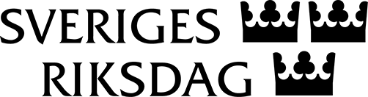 Urban AhlinClaes Mårtensson